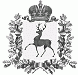 АДМИНИСТРАЦИЯ ШАРАНГСКОГО МУНИЦИПАЛЬНОГО РАЙОНАНИЖЕГОРОДСКОЙ ОБЛАСТИПОСТАНОВЛЕНИЕот 01.04.2019	N 172О назначении инвестиционного уполномоченногоВ соответствии с Распоряжением Правительства Нижегородской области от 29.03.2019 № 264-р «Об инвестиционных уполномоченных в Нижегородской области», в целях организации взаимодействия при реализации инвестиционных проектов, сопровождаемых по принципу «одного окна», а также планируемых к реализации инвестиционных проектов администрация Шарангского муниципального района Нижегородской области п о с т а н о в л я е т:1.Назначить инвестиционным уполномоченным заместителя главы администрации, заведующую отделом экономики и имущественных отношений Медведеву А.В.2.Утвердить прилагаемое Положение об инвестиционном уполномоченном администрации Шарангского муниципального района Нижегородской области (далее – Положение).Зам.главы администрации                                                                 Д.О. ОжигановУтвержденопостановлением администрацииШарангского муниципального районаНижегородской областиот 01.04.2019 № 172Положениеоб инвестиционном уполномоченном администрации Шарангскогомуниципального района Нижегородской области1. Общие положения1.1. Настоящее Положение определяет задачи, полномочия и права инвестиционного уполномоченного администрации Шарангского муниципального района Нижегородской области (далее – инвестиционный уполномоченный).1.2. Инвестиционный уполномоченный – должностное лицо администрации Шарангского муниципального района Нижегородской области, в соответствии с действующим законодательством наделенное официальными полномочиями по привлечению инвестиций в экономику Шарангского муниципального района Нижегородской области и содействию реализации инвестиционных проектов, сопровождаемых по принципу «одного окна», а также планируемых к реализации инвестиционных проектов (далее – проекты).1.3.Инвестиционным уполномоченным назначается заместитель руководителя на основании постановления администрации Шарангского муниципального района Нижегородской области.1.4.Деятельность инвестиционного уполномоченного основывается на принципах:- законности;- сбалансированности государственных и частных интересов в сфере инвестиционной деятельности;- соблюдения прав и законных интересов субъектов инвестиционной деятельности.1.5.Основанием для деятельности инвестиционного уполномоченного является обращение инвестора, поступившее в специализированную организацию по привлечению инвестиций и работе с инвесторами в Нижегородской области – акционерное общество «Корпорация развития Нижегородской области», орган исполнительной власти Нижегородской области или администрацию Шарангского муниципального района Нижегородской области.1.6.Инвестиционный уполномоченный осуществляет деятельность в пределах полномочий, установленных настоящим Положением, и исходя из задач и функций, определяемых Положением об администрации Шарангского муниципального района Нижегородской области.2. Основные задачи и полномочия инвестиционного уполномоченного2.1.Основными задачами инвестиционного уполномоченного являются:- снижение административных барьеров при реализации проектов;- участие в инвестиционной деятельности с целью разрешения возникающих проблем и противоречий;- оперативное рассмотрение вопросов, возникающих у инвесторов, связанных с реализацией проектов;- анализ действующего законодательства и правоприменительной практики на предмет наличия в них положений, создающих препятствия для реализации в Шарангском муниципальном районе Нижегородской области проектов, и подготовка предложений по его совершенствованию;- выявление и устранение причин возникновения проблем в процессе реализации проектов.2.2.К полномочиям инвестиционного уполномоченного относится:- взаимодействие с акционерным обществом «Корпорация развития Нижегородской области» по реализации проектов;- участие в организационном сопровождении инвесторов;- участие в рассмотрении обращений инвесторов по вопросам, связанным с реализацией проектов, исходя из задач и функций, определяемых положением об администрации Шарангского муниципального района Нижегородской области;- организация оказания информационно-консультационной, правовой, методической и организационной помощи инвесторам по вопросам, связанным с реализацией проектов, в рамках полномочий, представленных администрацией Шарангского муниципального района Нижегородской области;- осуществление взаимодействия с инвестиционными уполномоченными в органах исполнительной власти Нижегородской области, органах местного самоуправления Нижегородской области (при наличии).3. Права инвестиционного уполномоченногоПри осуществлении своей деятельности инвестиционный уполномоченный вправе:- запрашивать в установленном порядке от органов исполнительной власти Нижегородской области, органов местного самоуправления Нижегородской области, субъектов естественных монополий Нижегородской области, предприятий, учреждений, других хозяйствующих субъектов информацию, необходимую для выполнения возложенных на него задач;- рассматривать обращения инвесторов, поступивших в администрацию Шарангского муниципального района Нижегородской области;- привлекать при необходимости в установленном порядке экспертов и консультантов для проработки отдельных вопросов, возникающих при реализации проектов;- запрашивать у инвесторов информацию, необходимую для выполнения возложенных на него задач;- формировать рабочие группы для совместного рассмотрения обращений инвесторов;- проводить с инвесторами совещания и рабочие встречи. 